ФОТООТЧЕТДень танца – 2011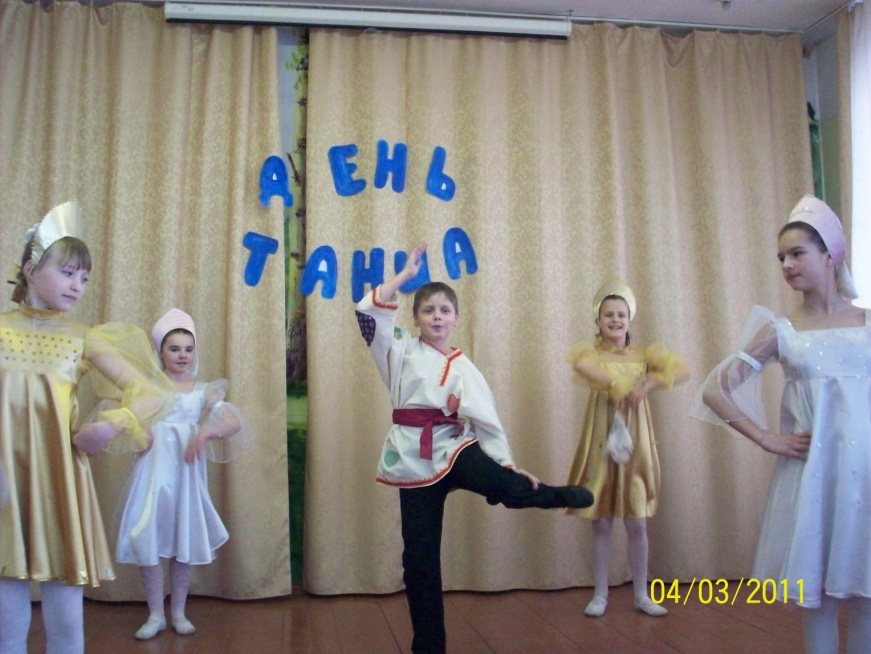 Учащиеся 4 Б класса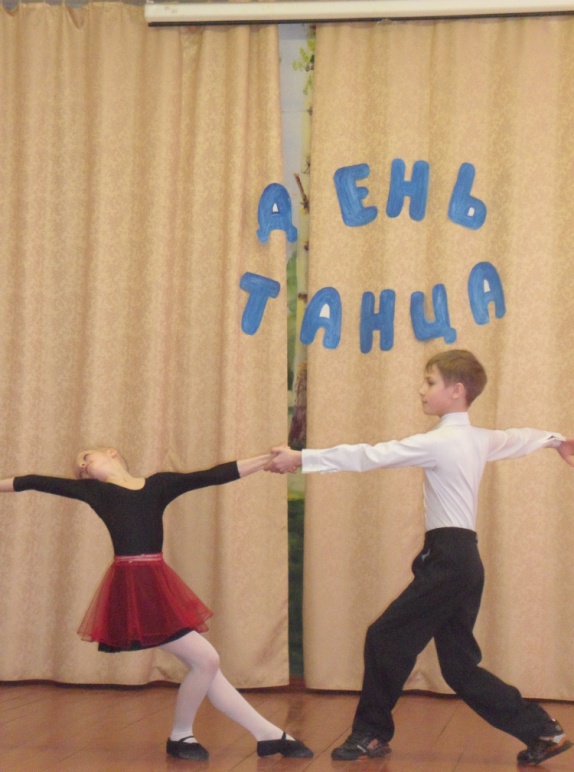 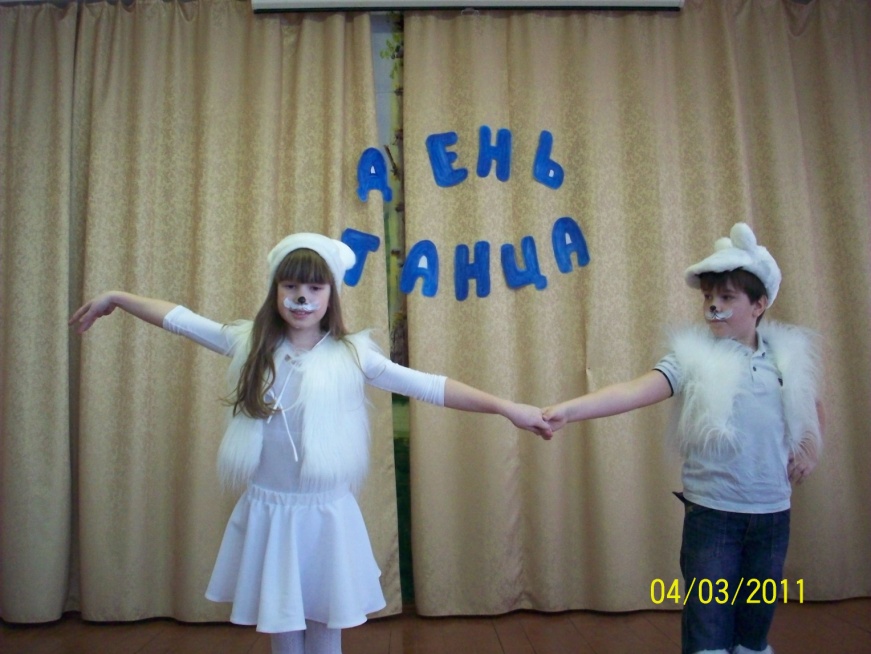 Кудряшова Лиза и Баканов Артем, 3 Б классЦыбуля Даня и Подольская Катя,3 А класс